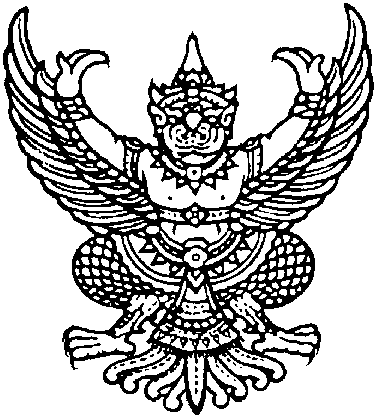       	                                         ประกาศเทศบาลตำบลกุดสิมเรื่อง   รับสมัครนักเรียนเพื่อเข้าเรียนในศูนย์พัฒนาเด็กเล็กเทศบาลตำบลกุดสิม ประจำปีการศึกษา ๒๕๖๒    ด้วยศูนย์พัฒนาเด็กเล็กเทศบาลตำบลกุดสิม จะเปิดรับสมัครนักเรียนเพื่อทำการคัดเลือกให้เข้าเรียนในศูนย์พัฒนาเด็กเล็กเทศบาลตำบลกุดสิม   ประจำปีการศึกษา ๒๕๖๒   ดังรายระเอียดตามหลักเกณฑ์และเงื่อนไขการรับสมัครดังต่อไปนี้๑. คุณสมบัติของผู้สมัคร      ๑.๑  เด็กที่สมัครต้องมีภูมิลำเนาอยู่ในเขตองค์การปกครองส่วนท้องถิ่น      ๑.๒  เด็กมีอายุ ๒-๕ ปี (เด็กที่สมัครต้องเป็นเด็กที่มีสุขภาพแข็งแรง ไม่เป็นโรคติดต่อร้ายแรงหรือโรคอื่นๆ          ที่จะไม่ทำให้เป็นอุปสรรคต่อการเรียน)๒. จำนวนเด็กที่รับเข้าเรียน  ๑๐๐   คน๓. หลักฐานและเอกสารที่ต้องนำมาวันสมัคร     ๓.๑ ใบสมัครของศูนย์พัฒนาเด็กเล็กเทศบาลตำบลกุดสิม ที่กรอกข้อความสมบูรณ์แล้ว     ๓.๒  สำเนาทะเบียนบ้าน (ฉบับจริง) พร้อมสำเนา  จำนวน  ๑ ชุด     ๓.๓ สูติบัตร (ฉบับจริง)  พร้อมสำเนา                จำนวน  ๑ ชุด     ๓.๔ ต้องนำเด็กมาแสดงตัวในวันยื่นใบสมัคร     ๓.๕ รูปถ่ายขนาด ๑ นิ้ว                                จำนวน ๓ รูป๔. วัน  เวลา  สถานที่รับสมัครและสัมภาษณ์     ๔.๑ ใบสมัครติดต่อได้ที่ศูนย์พัฒนาเด็กเล็กเทศบาลตำบลกุดสิม     ๔.๒  กำหนดวันรับสมัครตั้งแต่งบัดนี้เป็นต้นไป ถึงวันที่  ๑๖ พฤษภาคม  ๒๕๖๒ ณ. ศูนย์พัฒนาเด็กเล็กเทศบาลตำบลกุดสิม  ในวันและเวลาราชการ๕. วันมอบตัว        ผู้ที่ได้รับเข้าเรียนให้มอบตัวในวันที่  ๑๖  พฤษภาคม  ๒๕๕๖๒ เวลา  ๐๘.๓๐ น. ณ.ศูนย์พัฒนาเด็กเล็กเทศบาลตำบลกุดสิม๖. อัตราค่าใช้บริการและค่าธรรมเนียมตลอดปีการศึกษา      ๖.๑  ค่าบำรุงการศึกษา.....................-...........................บาท      ๖.๒ ค่าเครื่องนอนและเครื่องใช้อื่นๆ .........-..................บาท      ๖.๓ ค่าวัสดุอุปกรณ์การเรียน....................-....................บาท      ๖.๔ ค่าอาหาร ๓ เวลา /วัน (ภาคเรียนละ.......-....                                                                            ๗. กำหนดการเปิด – ปิดภาคเรียน      ภาคเรียนที่ ๑  เปิดภาคเรียน วันที่   ๑๖  พฤษภาคม   ๒๕๖๒                         ปิดภาคเรียน วันที่    ๑๐  ตุลาคม   ๒๕๖๒                                                                                                        -๒-/ภาคเรียนที่ ๒......................                                                                                                          -๒-       ภาคเรียนที่ ๒   เปิดภาคเรียน วันที่   ๑    พฤศจิกายน  ๒๕๖๒                           ปิดภาคเรียน  วันที่   ๓๑  มีนาคม  ๒๕๖๒                                                                                                                                                                ๘. กำหนดเวลาเรียน      - เปิดเรียนวันจันทร์ – วันศุกร์      - เวลาเข้าเรียน ๐๘.๓๐น. - ๑๕.๐๐น. ๙. อุปกรณ์การเรียน ศูนย์พัฒนาเด็กเล็กเทศบาลตำบลกุดสิม จัดหาให้ตลอดปีการศึกษา๑๐. เครื่องใช้สำหรับเด็ก    ๑๐.๑ เครื่องใช้ส่วนตัวเช่น แปรงสีฟัน  แก้วน้ำ  สบู่  หวี  แป้ง  ผ้าเช็ดหน้า    ๑๐.๒ เครื่องใช้อื่นๆประกอบด้วยผ้าปูที่นอน  หมอน ผ้าขนหนู ทางศูนย์พัฒนาเด็กเล็กเทศบาลตำบลกุดสิม  จัดให้ตาม ข้อ ๙๑๑. อาหารสำหรับเด็ก ศูนย์พัฒนาเด็กเล็กเทศบาลตำบลกุดสิมจัดอาหารให้ ๓ เวลา ดังนี้           - เวลา ๑๐.๐๐ น.  อาหารเสริม(นม)           - เวลา ๑๑.๐๐ น.  อาหารกลางวัน           - เวลา ๑๔.๐๐ น.  อาหารว่างบ่าย๑๒. การรักษาความปลอดภัยแก่นักเรียน        ๑๒.๑ ผู้ปกครองที่จะมาขอรับตัวนักเรียน ต้องแสดงบัตรซึ่งทางศูนย์พัฒนาเด็กเล็กเทศบาลตำบลกุดสิมออกให้สำหรับตัวนักเรียนแก่เจ้าหน้าที่ศูนย์พัฒนาเด็กเล็กเทศบาลตำบลกุดสิมทุกครั้ง มิฉะนั้นจะไม่อนุญาตให้รับนักเรียนออกจากศูนย์พัฒนาเด็กเล็กเทศบาลตำบลกุดสิม โดยเด็ดขาด        ๑๒.๒ การมารับและส่งนักเรียน  ผู้ปกครองจะต้องไม่นำเด็กมาส่งต่อเจ้าหน้าที่ศูนย์พัฒนาเด็กเล็กเทศบาลตำบลกุดสิม ก่อนเวลา ๐๗.๓๐ น. และมารับไม่ช้ากว่า เวลา ๑๖.๐๐น. ทั้งนี้เพราะทางศูนย์พัฒนาเด็กเล็กเทศบาลตำบลกุดสิม ไม่ประสงค์ให้เด็กอยู่ศูนย์พัฒนาเด็กเล็กเทศบาลตำบลกุดสิมโดยไม่มีผู้ดูแล   เว้นแต่มีความจำเป็น  ซึ่งต้องขออนุญาตต่อหัวหน้าศูนย์พัฒนาเด็กเล็กเทศบาลตำบลกุดสิม ในแต่ละครั้ง        ๑๒.๓ ในกรณีที่เด็กหยุดเรียนด้วยประการใดๆก็ตาม ผู้ปกครองต้องแจ้งให้ทางศูนย์พัฒนาเด็กเล็กเทศบาลตำบลกุดสิมทราบเป็นลายลักษณ์อักษรหรือโทรศัพท์    ๑๒.๔ ห้ามนักเรียนนำเครื่องดื่ม เครื่องใช้ที่อาจเกิดอันตรายมาที่ศูนย์พัฒนาเด็กเล็กเทศบาลตำบลกุดสิม โดยเด็ดขาด                  ๑๒.๕ ห้ามนักเรียนสวมหรือนำเครื่องประดับ ของเล่นที่มีราคาแพงมาที่ศูนย์พัฒนาเด็กเล็กเทศบาลตำบลกุดสิม หากฝ่าฝืนและเกิดการสูญหาย ทางศูนย์พัฒนาเด็กเล็กเทศบาลตำบลกุดสิมจะไม่รับผิดชอบใดๆทั้งสิ้น                   ๑๒.๖ หากผู้ปกครองมีปัญหาใดๆเกี่ยวกับนักเรียน โปรดติดต่อกับเจ้าหน้าที่ศูนย์พัฒนาเด็กเล็กเทศบาลตำบลกุดสิมโดยตรง ถ้ามีการนัดล่วงหน้าก็จะทำให้สะดวกยิ่งขึ้น                                                              ประกาศ ณ วันที่  ๑๑  มีนาคม   ๒๕๖๒                                                                    (นายวิชัย  กว้างสวาสดิ์                                                             นายกเทศมนตรีตำบลกุดสิม